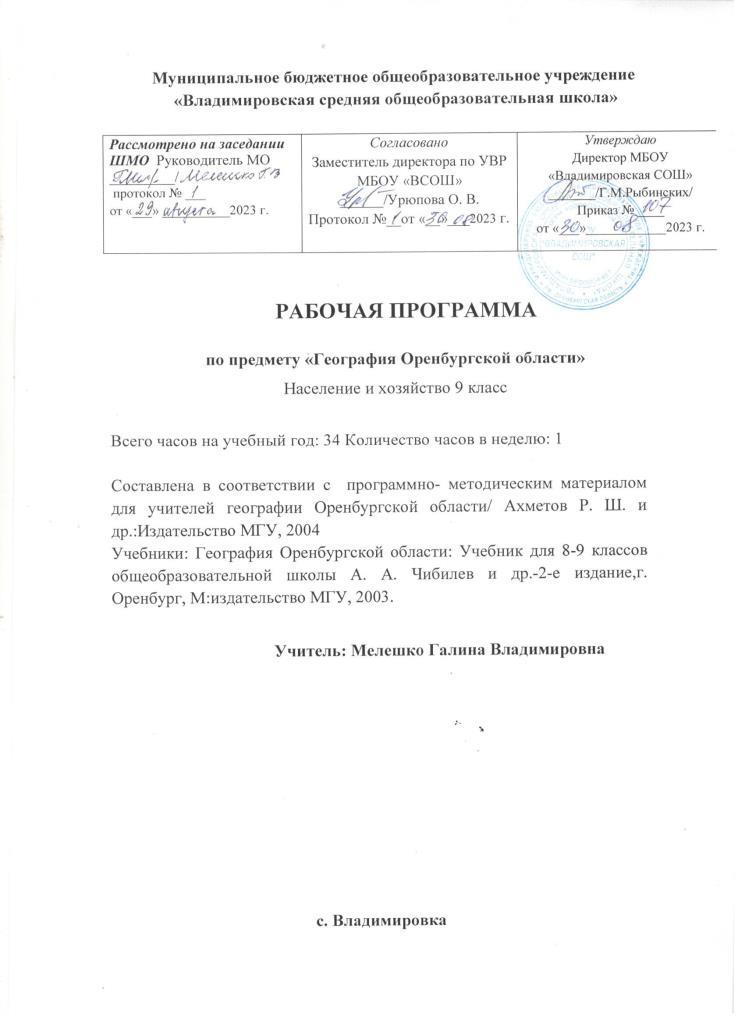 Пояснительная запискаВ современном школьном географическом образовании одно из ведущих мест принадлежит изучению географии родного края. Региональный компонент базового географического образования для средних школ Оренбургской области предполагается реализовывать на основе программы, рассчитанной на 34 часа (1 час в неделю). Данная программа дополняется дидактическим комплексом, включающим учебник «География Оренбургской области» (далее «Учебник»), «Учебные материалы по географии Оренбургской области» (далее «Учебные материалы» и «Рабочая тетрадь по географии Оренбургской области» (далее «Рабочая тетрадь», а также «Атлас Оренбургской области, 2003» (далее «Атлас»).Целью курса является расширение географических представлений школьников об Оренбургской области; развитие интереса к изучению историко-географических, социально-экономических и экологических проблем родного края.При составлении данной программы авторы стремились к решению следующих задач:сформировать знания о природных особенностях Оренбургской области, взаимообусловленности природных компонентов; о современном социально-экономическом состоянии и перспективах развития области;научить школьников устанавливать причинно-следственные связи, определяющие формирование ландшафтных
комплексов; выявлять, оценивать и намечать пути решения экологических проблем;развить картографические умения, навыки ведения визуальных наблюдений, умение пользоваться источниками
географического и картографического содержания;создать основу для развития патриотизма и любви к родному краю.Вариативность изучения. В условиях значительного расхождения как количества часов, отводимых на изучение данного предмета, так и подготовленности учащихся, программа рассчитана на значительную вариативность за счет различного объема и сложности выполняемых учащимися практических и творческих заданий. Со стремлением повысить вариативность изучения курса связано и то, что в некоторых случаях в данных программно-методических материалах предлагаются практические задания (например, заполнение таблиц), не вошедшие в «Учебные материалы» и «Рабочую тетрадь».Усиление практической направленности знаний. Приобретаемые учащимися знании не должны быть сугубо теоретическими, а должны быть направлены, прежде всего, на формирование профессиональных навыков. чтобы помочь правильно выбрать свой жизненный пуп., осознанно и ответственно относиться к себе и окружающим, прожить полноценную и счастливую жизнь.Активное овладение знаниями. В современном мире крайне важно уметь не просто пассивно усваивать знания, но хорошо ориентироваться в них, уметь найти нужную информацию и правильно воспользоваться ею, на основе известного получить новые знания. В связи с этим предусмотрено существенное увеличение проблемных вопросов, творческих и практических заданий.Как известно, понятие «Родина» имеет несколько значений: это и великая страна с великой историей, кто и то место, где ты родился и рос, где находите» могилы твоих предков, где ты познал первые радости и неудачи. Тема малой Родины является очень продуктивной дни патриотического воспитания. Начинать эту работу необходимо, прежде всего, с близкого и конкретного, с того, что окружает ребенка ежедневно, чего он порой даже не помечает. Учит:, видеть в малом черты большого, в обычном прекрасное непросто, но очень важно. Ведь не случайно в критические минуты своей жизни мы вспоминаем не «страну огромную», а край, где провел детство.Изучение географии родного края не только углубляет знания о своей «малой Родине», но и создает условия для лучшего восприятия природных и общественных явлений. Это дает возможность строить преподавание предметом валового географического образования согласно дидактическому правилу: «от известного к неизвестному», «от близкого к далекому». Содержание курса построено с учетом тех знаний, которые учащиеся уже получили при изучении предыдущих курсов географии и дает возможность углубить их за счет его большой практической направленности.Требуемый программой географии итог обучения может быть получен лишь в результате целенаправленной работы учителя по формированию у учащихся системы знаний и приемов учебной работы, предусматривающей развитие познавательной самостоятельной деятельности учащихся от темы к теме.Программа построена с учетом требований к развивающему обучению. Содержание курса позволяет использовать проблемный подход, исследовательский характер обучения.Предлагаемая программа обладает широким кругом возможностей для реализации поставленных задач.Место предмета в базисном учебном планеКурс «География Оренбургской области. Природа. Население и хозяйство» разработан для учащихся 9-х классов общеобразовательных школ и реализует краеведческий подход в обучении географии. Периодичность занятий — 1 час в неделю, или 34 часа (в счёт регионального компонента или компонента образовательного учреждения).Программа курса соответствует возрастным особенностям учащихся. Она отражает конкретный круг вопросов, составляющих её содержание, последовательность его изучения, распределение во времени в рамках учебного предмета. Программа предусматривает повторение известных общегеографических понятий, которые необходимы для понимания и сознательного усвоения социально-экономической географии родного края. Известные понятия конкретизируются, уточняются и обогащаются новым содержанием.Программа:Г.И. Кургаева Программа. «География Оренбургской области. Природа» Оренбург 2006г.Количество часовВ неделю ____1____ часовВсего____34______Раб. программа 9 кл. Краеведение А.А. Чибилев, Ахметов Р.Ш. и др.Планируемые результаты обученияВ результате изучения курса учащиеся должны уметь следующее.1. Оценивать и прогнозировать:изменение природных и социально-экономических объектов под воздействием природных и антропогенных факторов;изменение численности населения, изменение соотношения городского и сельского населения, проблемы сельских поселений;развитие хозяйства области в условиях современных экономических преобразований.Объяснять:роль и место знаний о своем крае в решении социально- экономических задач, экологических проблем;влияние экономико - и физико-географического положения на особенности природы и хозяйственной жизни края;условия формирования и размещения крупных форм рельефа; закономерности размещения основных месторождений полезных ископаемых нашей области;влияние климатических условий на жизнь и хозяйственную деятельность населения;• проблемы использования земельных ресурсов области, особенности растительного и животного мира и необходимость их охраны;влияние климатических условий и хозяйственной деятельности населения и на водные ресурсы и их рациональное использование;влияние природных условий на отраслевую структуру хозяйства;• особенности размещения ведущих отраслей хозяйства и основные отрасли специализации области,факторы и условия размещения предприятий области;различия в условиях социально – экономического развития отдельных территорий;уникальность памятников природы и культуры Оренбуржья• причины географических явлений и изменения природных и хозяйственных комплексов в результате хозяйственной деятельности человека на территории области.3. Описывать:природные и хозяйственные объекты;свой административный район;свой населенный пункт;особенности народов, населяющих область.Определять:географическое положение объектов;отрасли специализации территории по статистическим данным.Называть и показывать:особенности географического положения объектов;структуры земной коры;климатообразующие факторы;основные виды внутренних вод;свойства типов почв, примеры их рационального использования;виды природных ресурсов и примеры их рационального использования;важнейшие природно-хозяйственные объекты, транспортные узлы, памятники природы и культуры, исторические достопримечательности;основные народы, религии;примеры рационального и нерационального природопользования;особо охраняемые территории.Учебно-методическое обеспечение.1. Атлас Оренбургской области. — М.: Федеральная служба геодезии и картографии России, 1993.2. Атлас Оренбургской области. — Оренбург: Оренбургской кн. изд-во, 1999.3. Ветров А. С., Попов Н. В. География Оренбургской области. — Челябинск: Южно-Уральское кн. изд-во, 1966.4. Воронов А. М., Цвирко О. В. Оренбуржье на подъеме. — Челябинск: Южно- Уральское кн. изд-во, 1975.5. Города и районы Оренбургской области: Статистический сборник. — Оренбург: Территориальный орган Федеральной службы государственной статистики по Оренбургской области, 2004.6. История Оренбуржья: Учебное пособие. - Оренбург: Оренбургское книжное издательство, 1996.7. Колодина О. А. Социально-экономическая география Оренбургской области: Учебное пособие для средней школы. — Оренбург: 1995.8. Колодина О. А. География Оренбургской области. Население и хозяйство: Учебное пособие. - Оренбург: Издательство ОГПУ, 2002.9. Лисенкова Г.Я., Понурова Г.А. Пятунин В.Б. Тематическое планирование по географии. - М.: Просвещение, 1989.10. Оренбургская область: статистический ежегодник. — Оренбург: Территориальный орган Федеральной службы государственной статистики по Оренбургской области, 2004.11. Путеводитель бизнесмена. Оренбургская область / Ахметов Р. Ш., Герасименко Т. И., Колодина О. А. и др. - М.: AVERS, 1993. 128 с.12. Решетова JI. Н. Природа и экология Оренбуржья: Учебное пособие. — Оренбург: Издательство ОГПУ, 2002.13. Русскин Г. А. География Оренбургской области (Природные условия и природные ресурсы): Учебное пособие. — Оренбург: Издательство ООИПКРО, 2003.14. Русскин Г. А., Фокина JI. А.. Пидорин А. В. География Оренбургской области. — Оренбург: 1982.15. Сборник нормативных документов. География. — М.: Дрофа, 2004.16. Стрельников С.М. Географические названия Оренбургской области. — Кувандык: 1996.17. Экономическая и социальная география Оренбургской области (Материалы в помощь учителю). — Оренбург: 1992.Учебно-методический комплект для обучающихся:Чибилёв А.А., Петрищев В.П. «География Оренбургской области» 8-9 кл. – Оренбургское литературное агентство, 2006. – 148 с.Рабочие тетради учащихсяУчебно-тематический план образовательной программы «Географическое краеведение»9 класс (34 часа учебной нагрузки)Список используемой литературы.2Альтов В.Г. Города Оренбургской области. – Челябинск, 2000 г.3Дорофеев В.В. Над Уралом – рекой. – Южно – Уральское книжное издательство, 1988.9География Оренбургской области. Учебник для 8-9 классов общеобразовательных школ. Под редакцией А. А. Чибилева, Р. Ш. Ахметова, Издательство Московского университета г. Москва, 2003г.10. Очерки физической географии Чкаловской области. Чкаловское книгиздательство, 2001г.11Оренбург (составитель Футорянский Л. И.) – Челябинское книжное издательство,2008.Ресурсы Интернета об Оренбургской областиhttp^|www.profic.ru|Orenburghttp^|www.orb.|ru|Admin|adm_txt.htmhttp^|www.smart.ru^8100|yp|orenburghttp^|www.orenburg.ru|admin|Содержание программы 9 класс (34 часа)Оренбургская область на карте России 4 часаЗначение Оренбуржья в экономике России. Экономико-географическое положение. Хозяйственная оценка природных условий и ресурсов.Изменения роли Оренбуржья в экономике России с момента образования губернии по настоящее время. Место области в общероссийском разделении труда.Особенности экономико-географического положения на территории страны, Уральского экономического района, Приволжского федерального округа. Изменения в экономико - и политико-географическом положении во II половине XX века.Хозяйственная оценка рельефа климата, почв, водных и минеральных ресурсов. Необходимость рационального использования природных богатств области.2. Население (9 часов).Естественное и механическое движение населения, его особенности в 90-е годы XX века - начале - XXI века. Половозрастная структура населения, продолжение процесса «старения населения». Демографическая нагрузка трудоспособного населения.Динамика общей численности населения, в т.ч. городского и сельского населения. География городов, поселков городского типа. Региональные различия в плотности сельского населения.Национальный состав населения. Отличия в национальном составе городского и сельского населения. Языковая принадлежность народов Оренбуржья. География отдельных народов. Исповедуемые религии.Трудовые ресурсы, их численность, занятость в экономике, распределение по сферам и отраслям хозяйства, по формам собственности. Безработица. Уровень жизни населения.3. Материальное производство (13часов).Общая характеристика промышленности. Значение в экономике области. Изменения отраслевой структуры промышленности во II половине XX в., их причины. Современная структура промышленного производства.Топливно-энергетический комплекс. Значение в экономике области. Отраслевой состав. География нефтяной, нефтеперерабатывающей и газовой промышленности: история развития и освоения топливно-энергетических ресурсов, хозяйственная оценка их запасов и качества; ведущие предприятия, их продукция, география связей, проблемы и перспективы развития.Электроэнергетика. Типы электростанций, их география, связи с энергосистемами соседних территорий, перспективы развития.Металлургический комплекс. Значение комплекса в экономике области. Экономико-географическая характеристика черной металлургии: история создания металлургического комбината «Уральская сталь» (ОХМК): состав производства, сырьевая и топливная базы, основная продукция, её использование и география поставок; проблемы и перспективы развития.Цветная металлургия. Значение в экономике, отраслевая структура. География медной, никелевой, алюминиевой и золотодобывающей промышленности, обработки цветных металлов (оценка сырьевой базы, характеристика предприятий), проблемы и перспективы развитая.Машиностроительный комплекс. Предпосылки развития машиностроения в Оренбургской области. Значение в экономике. Экономико-географическая характеристика отраслей специализации - тяжелого, электротехнического, транспортного, тракторного и сельскохозяйственного, химического и нефтяного машиностроения, станкостроения и инструментальной промышленности. Проблемы и перспективы развития.Химическая и нефтехимическая промышленность. Значение в экономике области. Характеристика ведущих предприятий отрасли. Химическая продукция других отраслей промышленности. Перспективы развития.Лесная, деревообрабатывающая и целлюлозно-бумажная промышленность. Значение в экономике области. Использование привозного сырья. Преобладающее развитие деревообрабатывающей промышленности. Основная продукция, география её производства.Легкая промышленность. Значение в экономике области, предпосылки развития. Характеристика ведущих отраслей: текстильной (шелковой и трикотажной промышленности, пуховязального производства), швейной, обувной и кожгалантерейной: основные предприятия, используемое сырье, производимая продукция и география её поставок. Причины кризиса легкой промышленности.Состав, сырьевая база, производимая продукция. Комбинат «Оренбургские минералы»: сырьевая база, технологический процесс, продукция, значение в хозяйстве России. Новотроицкий цементный завод. Продукция других предприятий промышленности строительных материалов. Строительные организации. Проблемы строительного комплекса.Общая характеристика АПК и сельского хозяйства. Значение и структура АПК области. Сельское хозяйство — ядро АПК. Природные предпосылки развития сельского хозяйства. Земельный фонд, его структура.Земледелие. Размеры и структура посевных площадей, их изменение за последние годы. Зерновое производство, его значение, уровень развития. Структура посевных площадей. География зерновых культур, их валовой сбор и урожайность. Технические культуры, картофель, овоще - бахчевые и кормовые культуры, их география, валовой сбор и урожайность. Задачи земледелия.Животноводство. Значение отрасли. Системы животноводства. Специализация и география ведущих отраслей - скотоводства, овцеводства и козоводства, свиноводства и птицеводства. Другие отрасли животноводства (коневодство, пушное звероводство, пчеловодство). Резкое сокращение производства животноводческой продукции в 90-е годы. Перспективы развития.Проблемы развития сельского хозяйства. Трудности в развитии сельского хозяйства, их причины (расширение «ножниц цен», старение основных фондов, резкое сокращение инвестиций, конкуренция со стороны импорта). Изменение роли отдельных категорий хозяйств в производстве сельскохозяйственной продукции. Фермерские хозяйства.Сельскохозяйственные зоны. Характеристика Северной, Западной, Юго-Западной, Центральной, Южной и Восточной сельскохозяйственных зон (состав, почвенно-климатические условия, специализация земледелия и животноводства).Отрасли, обеспечивающие АПК средствами производства: машиностроение, черная металлургия, комбикормовая промышленность и др.Пищевая промышленность. Значение отрасли в АПК, экономике области и страны. Отраслевая структура. Характеристика ведущих отраслей (пивоваренной, маслосыродельной и молочной, мукомольно-крупяной, мясной, маслобойной и соляной). Проблемы и перспективы развития.4. Инфраструктурный комплекс (3 часа).Общая характеристика транспорта. Значение в экономике области. Доля отдельных видов транспорта в объеме перевозок грузов и пассажиров, грузо - и пассажирообороте.Железнодорожный транспорт. Значение. Эксплуатационная длина железных дорог общего пользования. Основные грузы, важнейшие магистрали. Орский и Оренбургский железнодорожные узлы, другие железнодорожные станции, их роль. Перспективы развития.Автомобильный транспорт. Значение. Протяженность автодорог общего пользования. Дороги федерального, республиканского и местного значения. Оренбургский автотранспортный узел. Проблемы и перспективы развития.Воздушный транспорт. Значение. Изменение роли в последние годы. Оренбургский и Орский аэропорты. Оренбургское авиапредприятие.Трубопроводный транспорт. Важнейшие нефте - газо - и продуктопроводы, их значение. Проблемы.Общая характеристика связи.Отраслевой состав. Жилищно-коммунальное и бытовое обслуживание. Образование и наука. Культура и искусство. Здравоохранение. Учреждения отдыха.5. Социально-экономические различия на территории области (2 часа).Значение для экономики области. Внешняя торговля, её объемы, товарная структура экспорта и импорта, ведущие предприятия - экспортеры области. География внешней торговли, главные торговые партнеры. Иностранные инвестиции. Перспективы развития.Оренбургский (Центральный) внутриобластной экономический район.Состав, экономико-географическое положение, природные условия и ресурсы, население. Хозяйство: предпосылки развития, отрасли специализации (газовая промышленность, машиностроение, химия, легкая и пищевая промышленность), территориальная структура промышленности, специализация земледелия и животноводства.Бузулукско-Бугурусланский (Западный) внутриобластной экономический район.Состав, экономико-географическое положение, природные условия и ресурсы, население. Хозяйство: агропромышленный комплекс, нефтяная и др. отрасли промышленности, территориальная структура промышленного производства.Орский (Восточный) внутриобластной экономический район.Состав, экономико-географическое положение, природные условия и ресурсы, население. Хозяйство: преобладающее развитие тяжелой промышленности, её ведущие отрасли (черная и цветная металлургия, машиностроение, нефтеперерабатывающая и химическая промышленность, электроэнергетика, промышленность строительных материалов), легкая и пищевая промышленность. Территориальная структура промышленного производства. Сельское хозяйство: природные и экономические предпосылки развития, район освоения целинных и залежных земель, отрасли специализации земледелия и животноводства.6.Проблемы сохранения природного и культурного наследия (3 часа)Хозяйственная оценка природных условий и ресурсов. Необходимость рационального использования природных богатств области. Экологическая ситуация. Изменение человеком окружающей среды.Охраняемые территории, памятники природы и культуры. Топонимия.Календарно-тематическое планированиеКалендарно - тематическое планирование 9 класс(1 ч в неделю, всего 34 ч)Итого 34 ч.Приложение №2Критерии оценки по предметуКритерии оценки устных ответов учащихся по географии Результатом проверки уровня усвоения учебного материала является отметка. При оценке знаний учащихся предполагается обращать внимание на правильность, осознанность, логичность и доказательность в изложении материала, точность использования географической терминологии, самостоятельность, грамотную, литературную речь, использование при ответе картографического и статистического материала. Оценка знаний предполагает учёт индивидуальных особенностей учащихся, дифференцированный подход к организации работы. Развернутый ответ ученика должен представлять собой связное, логически последовательное сообщение на заданную тему, показывать его умение применять полученные знания в конкретных ситуациях.Отметка «5» ставится, если ученик:1.излагает изученный материал в полном объеме, дает правильное определение понятий;2. обнаруживает понимание материала, обосновывает свои суждения, применяет знания на практике, приводит примерыне только из учебника, но и из дополнительного материала (газет, радио, телевидения);3. пользуется картами и доступным статистическим материалом;4. излагает материал последовательно и правильно с точки зрения норм литературного языка.Отметка «4» ставится, если ученик:дает ответ, удовлетворяющий тем же требованиям, что и для отметки «5», но допускает 1-2 неточности, ошибки, которые сам же исправляет.Отметка «3» ставится, если ученик обнаруживает знание и понимание основных положений данной темы, но:излагает материал неполно и допускает неточности в определениях понятий;не умеет достаточно глубоко и доказательно обосновать свои суждения и привести примеры;допускает ошибки при использовании карты и статистического материала;излагает материал непоследовательно;излагает материал при помощи наводящих вопросов.Отметка «2» ставится, если ученик:1.излагает по данной теме менее половины знаний, предусмотренных программой;2. при ответе не пользуется картами, не приводит доступных статистических данных;3.искажает смысл основных понятий, неуверенно и беспорядочно излагает материал.Оценка качества практических работОтметка «5» ставится:Практическая работа выполнена в полном объеме с соблюдением необходимой последовательности. Учащиеся работали полностью самостоятельно: подбирали необходимые для проведения предлагаемых работ источники знаний, показали необходимые для проведения практических работ теоретические знания, практические умения и навыки. Работа оформлена аккуратно, в оптимальной для фиксации результатов форме. Форма фиксации материалов может быть предложена учителем или выбрана самими учащимися.Отметка «4» ставится:Практическая работа выполнена в полном объеме и самостоятельно. Допускается отклонение от необходимой последовательности выполнения, не влияющие на правильность конечного результата (перестановка пунктов типового плана при характеристике отдельных территорий или стран и т.д.). Использованы указанные учителем источники знаний, включая страницы атласа, таблицы из приложения к учебнику, страницы из статистических сборников. Работа показала знание основного теоретического материала и овладение умениями, необходимыми для самостоятельного выполнения работы. Допускаются неточности и небрежность в оформлении результатов работы.Отметка «3» ставится:Практическая работа выполнена и оформлена учащимися с помощью учителя или хорошо подготовленных и уже выполнивших на «отлично» данную работу учащихся. На выполнение работы затрачено много времени (можно дать возможность доделать работу дома). Учащиеся показали знания основного теоретического материала, но испытывали затруднения при самостоятельной работе с картами атласа, статистическими материалами, географическими инструментами.Отметка «2»:Выставляется в том случае, когда учащиеся оказались не подготовленными к выполнению этой работы. Полученные результаты не позволяют сделать правильных выводов и полностью расходятся с поставленной целью. Обнаружено плохое знание теоретического материала и отсутствие необходимых умений. Руководство и помощь со стороны учителя и хорошо подготовленных учащихся неэффективны из-за плохой подготовки учащегося.№ п/пНаименование раздела, темыКол-во часов11. Оренбургская область на карте России4 часа.22.Население9 час.33. Материальное производство13 час.44.Инфраструктурный комплекс3 час.55 .Социально-экономические различия на территории области2 час.66. Проблемы сохранения природного и культурного наследия3 час.ИтогоИтого34 ч.№п/пКол-вочасТЕМА УРОКАСодержание урокаТипурокаВид контроляКлючевые компетенции.Требования к уровню подготовленностиД/ЗДатаПлан\ ФактДатаПлан\ ФактДатаПлан\ ФактI. Оренбургская область на карте России 4 часаI. Оренбургская область на карте России 4 часаI. Оренбургская область на карте России 4 часаI. Оренбургская область на карте России 4 часаI. Оренбургская область на карте России 4 часаI. Оренбургская область на карте России 4 часаI. Оренбургская область на карте России 4 часаI. Оренбургская область на карте России 4 часаI. Оренбургская область на карте России 4 часаI. Оренбургская область на карте России 4 часаI. Оренбургская область на карте России 4 часа11Оренбургская область в составе Урала и РоссииГраницы с соседними регионами. Положение области по отношению к важнейшим транспортным магистралям, связывающим область с другими территориями России и с зарубежными странами, а также по отношению к другим важным хозяйственным и социально-политическим явлениям.ИНММониторинг учителя с элементами тестированияЗнать и понимать уровень экономического развития области21Экономико - географическое положение областиПоложительные и отрицательные стороны экономико-географического положения (ЭГП) и его комплексная оценка.Урок-путешествиеМониторинг учителяЗнать особенности экономико-географического положения области31Влияние ЭГП на особенности населения, уровень развития и специализацию хозяйства областиИзменение качества ЭГП области в различные исторические периоды и в последние годы.ИНММониторинг учителяЗнать об особенностях экономико-географического положения области и его влиянии на природу, население и хозяйство41Урок – практикум «ЭГП области»Анализ политико-административной карты и обозначение районов на к/к.Урок актуализации знаний и уменийМониторинг учителя с элементами тестированияЗнать об особенностях экономико-географического положения области и его влиянии на природу, население и хозяйство2.Население (9 час).2.Население (9 час).2.Население (9 час).2.Население (9 час).2.Население (9 час).2.Население (9 час).2.Население (9 час).2.Население (9 час).2.Население (9 час).2.Население (9 час).2.Население (9 час).51История заселения областиИстория заселения территории и ее освоение представителями разных народов.ИНММониторинг учителяЗнать особенности заселения территории области61Численность населения области.Динамика численности населения. Трудовые ресурсы. Построение по стат. данным диаграммы структуры занятости населения.КомбинированныйМониторинг учителяЗнать численность населения области, определять его роль в ЭГП71Размещение населения.Плотность. Размещение населения по территории.ПрактикумМониторинг учителяЗнать причины определенного размещение населения по территории области.81Современный многонациональный состав областиСовременный многонациональный состав населения. География расселения крупнейших национальностей.ПрактикумМониторинг учителяЗнать географию расселения крупнейших национальностей91Межнациональные отношения. Взаимообогащение различных национальных культурМежнациональные отношения, сосуществование и взаимообогащение различных национальных культур на территории области.ПрактикумМониторинг учителяЗнать истоки сосуществования и взаимообогащения различных национальных культур на территории области.101Религиозный состав населенияРелигиозный состав населения области и городовПрактикумМониторинг учителяЗнать основные религии111Механическое движение населения областиМиграции, их основные формы и направления на территории областиИНММониторинг учителяЗнать и понимать причины миграций121Особенности естественного движения.Естественное движение, возрастной и половой состав, различия этих показателей по территории области и их причины.ПрактикумМониторинг учителяУметь определять естественное движение, возрастной и половой состав131Урок - практикум по теме «Население области».Города. Особенности облика, планировки и архитектуры населённых пунктов области в различных её регионах, как следствие природных и исторических причинПрактикумМониторинг учителя с элементами тестированияУметь определять естественное движение, возрастной и половой состав, причины миграций3. Материальное производство 13час3. Материальное производство 13час3. Материальное производство 13час3. Материальное производство 13час3. Материальное производство 13час3. Материальное производство 13час3. Материальное производство 13час3. Материальное производство 13час3. Материальное производство 13час3. Материальное производство 13час3. Материальное производство 13час141Общая характеристика хозяйстваУровень развития и общие особенности экономики области на фоне России. Отраслевая структура хозяйства и отрасли общероссийской специализации. Современные социально-экономические проблемы развития и их влияние на территориальную организацию хозяйства.ИНММониторинг учителяЗнать уровень развития и общие особенности экономики области151Топливно-энергетический комплекс. Нефтяная промышленностьОбщая оценка обеспеченности её развития природными, трудовыми и интеллектуальными ресурсами области Состояние и динамика производства.КомбинированныйМониторинг учителяЗнать географическую характеристику ведущих отраслей и предприятий161Газовая. Угольная промышленностьГеографическая характеристика ведущих отраслей и предприятий, их представляющих.КомбинированныйМониторинг учителяЗнать географическую характеристику ведущих отраслей и предприятий171Металлургический комплекс. Чёрная металлургияГеографическая характеристика ведущих отраслей и предприятий, их представляющих.КомбинированныйМониторинг учителяЗнать географическую характеристику ведущих отраслей и предприятий181Цветная металлургия.Географическая характеристика ведущих отраслей и предприятий, их представляющих.КомбинированныйМониторинг учителяЗнать географическую характеристику ведущих отраслей и предприятий191Машиностроительный комплексГеографическая характеристика ведущих отраслей и предприятий, их представляющих.КомбинированныйМониторинг учителяЗнать географическую характеристику ведущих отраслей и предприятий201Химический комплексГеографическая характеристика ведущих отраслей и предприятий, их представляющих.КомбинированныйМониторинг учителяЗнать географическую характеристику ведущих отраслей и предприятий211Комплекс отраслей лёгкой промышленностиГеографическая характеристика ведущих отраслей и предприятий, их представляющих.КомбинированныйМониторинг учителяЗнать географическую характеристику ведущих отраслей и предприятий221АПК области. РастениеводствоСельское хозяйство. Состояние и динамика производства. Соотношение растениеводства и животноводства. Особенности специализации. Характеристика основных отраслей и их размещение на тер. области.КомбинированныйМониторинг учителяЗнать географическую характеристику ведущих отраслей и предприятий231Животноводство областиХарактеристика отрасли и их размещения на территории области.КомбинированныйМониторинг учителяЗнать географическую характеристику ведущих отраслей и предприятий241Пищевая промышленностьХарактеристика отрасли и размещения на территории области.КомбинированныйМониторинг учителяЗнать географическую характеристику ведущих отраслей и предприятий251Урок – практикум по теме «Материальное производство».Характеристика основных отраслей и их размещения на территории области.ПрактикумТестЗнать географическую характеристику ведущих отраслей и предприятий261Обобщающий урок по теме ХозяйствоУровень развития и общие особенности экономики области на фоне России. Отраслевая структура хозяйства и отрасли общероссийской специализации.КомбинированныйТестЗнать географическую характеристику ведущих отраслей и предприятий4.Инфраструктурный комплекс 3 часа4.Инфраструктурный комплекс 3 часа4.Инфраструктурный комплекс 3 часа4.Инфраструктурный комплекс 3 часа4.Инфраструктурный комплекс 3 часа4.Инфраструктурный комплекс 3 часа4.Инфраструктурный комплекс 3 часа4.Инфраструктурный комплекс 3 часа4.Инфраструктурный комплекс 3 часа4.Инфраструктурный комплекс 3 часа4.Инфраструктурный комплекс 3 часа271Транспорт областиТранспортная система области. Роль основных видов транспорта в перевозках грузов и пассажиров. Развитие современных средств связи в областиИНММониторинг учителяЗнать характеристику предприятий и роль транспорта281Сфера обслуживания.Отрасли социальной инфраструктуры. Развитие жилищно-коммунального хозяйства и сферы услуг, различия по территории, а также в городах и сельской местностиИНММониторинг учителяЗнать географическую характеристику ведущих отраслей и предприятий291Рекреационные услуги.Отдых, туризм, Соляные озера.ИНММониторинг учителяЗнать и понимать роль рекреационных услуг в экономике области5 .Социально-экономические различия на территории области 2 часа5 .Социально-экономические различия на территории области 2 часа5 .Социально-экономические различия на территории области 2 часа5 .Социально-экономические различия на территории области 2 часа5 .Социально-экономические различия на территории области 2 часа5 .Социально-экономические различия на территории области 2 часа5 .Социально-экономические различия на территории области 2 часа5 .Социально-экономические различия на территории области 2 часа5 .Социально-экономические различия на территории области 2 часа5 .Социально-экономические различия на территории области 2 часа5 .Социально-экономические различия на территории области 2 часа301Экономические связи областиВнешние экономические связи области, их формы. Динамика и структура внешней торговли ИНММониторинг учителяУметь определять значимость внешних экономических связей области311Внутриобластные различияЭкономико-географическая характеристика Западного, Центрального и Восточного Оренбуржья. Свой административный район и населенный пункт.ИНММониторинг учителяЗнать различия ЭГП Западного, Центрального и Восточного Оренбуржья.6. Проблемы сохранения природного и культурного наследия 3 часа6. Проблемы сохранения природного и культурного наследия 3 часа6. Проблемы сохранения природного и культурного наследия 3 часа6. Проблемы сохранения природного и культурного наследия 3 часа6. Проблемы сохранения природного и культурного наследия 3 часа6. Проблемы сохранения природного и культурного наследия 3 часа6. Проблемы сохранения природного и культурного наследия 3 часа6. Проблемы сохранения природного и культурного наследия 3 часа6. Проблемы сохранения природного и культурного наследия 3 часа6. Проблемы сохранения природного и культурного наследия 3 часа6. Проблемы сохранения природного и культурного наследия 3 часа321Изменение человеком окружающей средывиды антропогенного воздействия на природу области, важнейшие экологические проблемы области и их взаимосвязь.КомбинированныйМониторинг учителяЗнать сущность экологических проблем.331Охраняемые территории, памятники природы и культурыохрана природы, охраняемые природные территории, заповедники, заказники.КомбинированныйМониторинг учителяЗнать пути решения экологических проблем.341Топонимика области и своего места жительства.Значение изучения топонимики в познании природы, истории и культуры своего края.КомбинированныйТестЗнать историю происхождения названий объектов края.